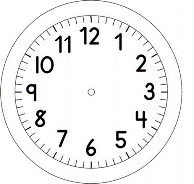 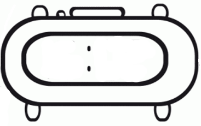 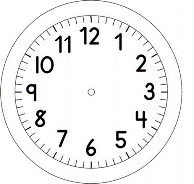 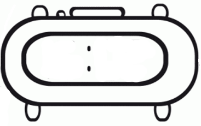 PORTUGUÊS ESCREVA EM LETRA MAIÚSCULA AS PALAVRAS QUE ESTÃO ESCRITAS EM LETRA MINÚSCULAS  EM CADA RETÂNGULO, HÁ DOIS DESENHOS, MAS APENAS O NOME DE UM DELES. LEIA O NOME DA IMAGEM E PINTE APENAS A FIGURA CUJO NOME VOCÊ LEU.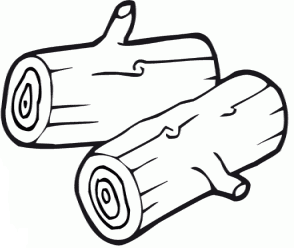 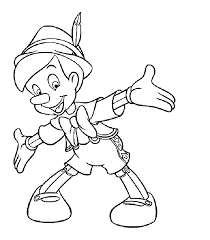 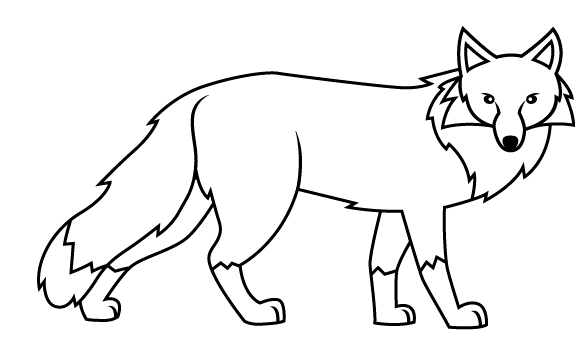 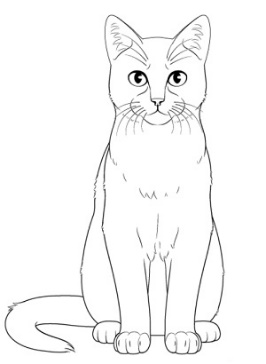 TENTE LER E CIRCULE AS PALAVRAS QUE CONSEGUIU LER.AaBbbonecosCccabeça –  cartilha - casacoDddeEeFfFalanteGgGrilo - GatoHhIiJjKkLlMmmadeiraNnOoPpPinóquioQqRrRaposaSsTttitereiro -  teatroUuVvWwXxYyZz